THÔNG BÁOTÌNH HÌNH SINH VẬT GÂY HẠI CHỦ YẾU 7 NGÀYTRÊN MỘT SỐ CÂY TRỒNG(Từ ngày 02/03/2020 đến ngày 05/03/2020)Phần thứ 1TÌNH HÌNH SINH TRƯỞNG CỦA CÂY TRỒNG1. Các tỉnh Bắc bộ2. Các tỉnh Bắc Trung bộ 3. Các tỉnh Duyên hải Nam Trung bộ và Tây Nguyên 4. Các tỉnh Đông Nam bộ và Đồng bằng sông Cửu Long	Tổng diện tích lúa đông xuân bị nhiễm mặn là 19.216,23 ha (Vĩnh Long, Bạc Liêu, Kiên Giang, Bến Tre, Sóc Trăng, Trà Vinh) trong đó có 8.573,81 ha bị thiệt hại với tỷ lệ trên 70% (Kiên Giang, Bến Tre, Sóc Trắng, Trà Vinh). Phần thứ 2SINH VẬT GÂY HẠI CÂY TRỒNGI. TÌNH HÌNH SINH VẬT GÂY HẠI VÀ BIỆN PHÁP CHỈ ĐẠO, THỰC HIỆN1. Tình hình sinh vật gây hại cây trồng1.1. Cây lúa- Rầy hại lúa: Diện tích nhiễm 7.408 ha (giảm 917 ha so với kỳ trước, giảm 11.015 ha so với CKNT). Phân bố chủ yếu tại các tỉnh Kiên Giang, An Giang, Vĩnh Long, Tiền Giang, Bình Thuận, Lâm Đồng...- Bệnh đạo ôn+ Bệnh đạo ôn hại lá: Diện tích nhiễm 11.201 ha (giảm 1.691 ha so với kỳ trước, giảm 3.503 ha so với CKNT) mất trắng 3,7 (Nghệ An 3,2 ha; Quảng Bình 0,5 ha), phòng trừ 1.978 ha. Phân bố chủ yếu tại các tỉnh đồng bằng sông Cửu Long và các tỉnh Duyên Hải nam Trung bộ.+ Bệnh đạo ôn cổ bông: Diện tích nhiễm 7.208 ha (giảm 6.096 ha so với kỳ trước, tăng 1.078 ha so với CKNT). Tập trung các tỉnh phía Nam.- Bệnh khô vằn: Diện tích nhiễm 4.516 ha ( tăng 2.294 ha so với kỳ trước, tăng 2.688 ha so với CKNT). Phân bố chủ yếu tại các tỉnh Vĩnh Long, Bạc Liêu, Tây Ninh,... - Bệnh đen lép hạt: Diện tích nhiễm 11.188 ha (giảm 14.919 ha so với kỳ trước, giảm 4.432 ha so với CKNT). Phân bố chủ yếu tại các tỉnh Kiên Giang, Sóc Trăng, An Giang, Hậu Giang, Cà Mau.- Bệnh bạc lá: Diện tích nhiễm 13.303 ha ( giảm 4.893 ha so với kỳ trước, tăng 6.761 ha so với CKNT). Phân bố ở các tỉnh Kiên Giang, Trà Vinh,…- Sâu cuốn lá nhỏ: Diện tích nhiễm 3.265 ha ( giảm 843 ha so với kỳ trước, giảm 1.543 ha so với CKNT). Tập trung tại tỉnh Kiên Giang, An Giang, Vĩnh Long,... - Sâu đục thân: Diện tích nhiễm 537 ha (tăng 41  ha so với kỳ trước, giảm 626 so với CKNT). Phân bố tập trung tại các tỉnh Bình Thuận, Hậu Giang, Tây Ninh- Chuột: Diện tích hại 9.615 ha (tăng 215 ha ha so với kỳ trước, tăng 1.753 ha so với CKNT). Phân bố ở các tỉnh trồng lúa-  OBV: Diện tích hại 17.719 ha (tăng 3.834 ha so với kỳ trước, tăng 10.899 ha so với CKNT), diện tích phòng trừ 35.468 ha. Phân bố ở các tỉnh trồng lúa.1.2. Cây ngô:- Sâu keo mùa thu nhiễm 1.073 ha (giảm 364 ha so với kỳ trước), diện tích nhiễm nặng 11 ha, phòng trừ 553 ha. Phân bố ở hầu hết các tỉnh trồng ngô trong cả nước. Hại nặng một số tỉnh miền núi phía Bắc và Tây Nguyên.1.3. Các loại rau, màu: Bệnh xoăn lá virus trên cây cà chua, bệnh sưng rễ, bọ nhảy, bệnh mốc sương, sâu tơ, bọ nhảy… gây hại nhẹ đến trung bình.1.4. Cây nhãn, vải: Bệnh chổi rồng diện tích nhiễm 2.017 ha (tăng 21 ha  so với kỳ trước, giảm 931 ha so với CKNT), nhiễm nặng 469 ha. Tập trung tại các tỉnh phía Nam.1.5. Cây thanh long: Bệnh đốm nâu diện tích nhiễm 914 ha (giảm 95 ha so kỳ trước, giảm 257 ha so với CKNT), phòng trừ  307 ha. Tập trung tại các tỉnh Bình Thuận, Tiền Giang, Long An, Đồng Nai, Bà Rịa - Vũng Tàu.1.6. Cây dừa: Bọ cánh cứng hại diện tích 8.746 ha (tăng 111 ha so với kỳ trước, giảm 1.101  ha so với CKNT), nặng 237 ha. Phân bố chủ yếu tại các tỉnh Cà Mau, Bến Tre, Tiền Giang, Sóc Trăng, Kiên Giang, Trà Vinh, Vĩnh Long. 1.7. Cây hồ tiêu- Tuyến trùng rễ: Diện tích nhiễm 4.076 ha (tăng 87 ha so với kỳ trước, giảm 833 ha so với CKNT), nhiễm nặng 1.216 ha. Tập trung tại các tỉnh Đắk Lắk, Đắk Nông, Lâm Đồng, Phú Yên…- Bệnh chết chậm: Diện tích nhiễm 3.437 ha (giảm 30 ha so với kỳ trước, giảm 1.168 ha so với CKNT), nhiễm nặng 376 ha. Tập trung tại các tỉnh Tây Nguyên và Đông Nam bộ.- Bệnh chết nhanh: Diện tích nhiễm 422 ha (tăng 02 ha so với kỳ trước, giảm 3.887 ha so với CKNT), nhiễm nặng 23 ha. Tập trung tại các tỉnh Tây Nguyên và Đông Nam bộ.1.8. Cây cà phê	- Bệnh khô cành: Diện tích nhiễm 11.828 ha (tăng 419 ha so với kỳ trước, giảm 1.824 ha so CKNT), nhiễm nặng 85 ha, phòng trừ 3.681 ha. Tập trung chủ yếu tại các tỉnh Lâm Đồng, Bình Phước. Đồng Nai, Gia Lai, Đăk Lăk, Sơn La, Điện Biên, Quảng Trị.- Bệnh gỉ sắt: Diện tích nhiễm 8.821 ha (giảm 707 ha so với kỳ trước, tăng 811 ha so CKNT), nặng 110 ha, phòng trừ 3.199 ha. Tập trung chủ yếu tại các tỉnh Gia Lai, Lâm Đồng, Đăk Lăk,Khánh Hòa, Quảng Trị, Điện Biên. - Bọ xít muỗi: Diện tích nhiễm 919 ha ( giảm 65 ha so với kỳ trước, giảm 3.344 ha so với CKNT). Tập trung tại Lâm Đồng.1.9. Cây chè: Bọ xít muỗi, diện tích nhiễm 2.058 ha (tăng 189 ha so với kỳ trước, giảm 41 ha so với CKNT), phòng trừ 1.609 ha. Phân bố tại các tỉnh Lâm Đồng.1.10. Cây sắn (mì): Bệnh khảm lá virus, diện tích nhiễm 42.879 ha (tăng 2.084 ha so với kỳ trước, tăng 3.745 ha so với CKNT), nhiễm nặng 4.503 ha.Bệnh đang gây hại tại 17 tỉnh: Tây Ninh, Bình Phước (không báo cáo số liệu), Đồng Nai, Long An, Tp. Hồ Chí Minh, Gia Lai, Đắk Lắk, Phú Yên, Khánh Hòa, Quảng Ngãi, An Giang, Lâm Đồng, Bình Dương, Quảng Ngãi, Quảng Trị, Thừa Thiên Huế, Thanh Hóa.1.11. Cây điều- Bọ xít muỗi: Diện tích nhiễm 6.839 ha (tăng 37 ha so với kỳ trước, tăng 2.770 ha so với CKNT), phòng trừ 2.632 ha. Phân bố tại các tỉnh Đồng Nai, Bình Phước, Đăk lăk, Gia Lai, Lâm Đồng, Bà Rịa Vũng Tàu.- Bệnh thán thư: Diện tích nhiễm 20.466 ha (tăng 325 ha so với kỳ trước, giảm 4.208 ha so với CKNT), phòng trừ 2.642 ha. Phân bố tại các tỉnh Đồng Nai, Bình Phước, Đăk Lăk, Gia Lai, Bà Rịa Vũng Tàu, Bình Thuận, ...- Sâu đục thân cành: Diện tích nhiễm 3.131 ha (tăng 295 ha so với kỳ trước, giảm 4.267 ha so với CKNT). Phân bố tại các tỉnh Đồng Nai, Bình Phước, Gia Lai, Lâm Đồng…2. Công tác chỉ đạo triển khai, thực hiện- Chỉ đạo các tỉnh trồng ngô tiếp tục thực hiện Chỉ thị 4962/BNN-BVTV ngày 15/7/2019 của Bộ trưởng về tăng cường chỉ đạo phòng chống sâu keo mùa thu hại ngô. - Các tỉnh đồng bằng sông Cửu Long tập trung theo dõi diễn biến sâu năn (muỗi hành), rầy nâu vào đèn, lấy mẫu giám định xác định tỷ lệ rầy nâu nhiễm virus vàng lùn, lùn xoắn lá và theo dõi tiến độ xuống giống vụ Đông Xuân 2019 – 2020, vụ hè thu để phục vụ công tác chỉ đạo phòng chống SVGH. Chỉ đạo các tỉnh An Giang, Kiên Giang, Đồng Tháp, Bạc Liêu, Long An, Tiền Giang tăng cường các biện pháp quản lý sâu năn hiệu quả.- Các tỉnh Tây Nguyên, Đông Nam bộ chủ động biện pháp phòng chống các SVGH như: bệnh chết nhanh, chết chậm hại hồ tiêu; bệnh nứt thân xì mủ trên cây sầu riêng và bọ xít muỗi, bệnh thán thư trên cây điều.- Các tỉnh trồng sắn tiếp tục thực hiện tốt Chỉ thị số 5957/CT-BNN-BVTV ngày 06/8/2018 của Bộ Nông nghiệp và PTNT về việc tăng cường công tác phòng chống bệnh khảm lá virus hại sắn.- Các tỉnh thực hiện tốt Chỉ thị số 9864/CT-BNN-BVTV ngày 19/12/2018 của Bộ NN&PTNT về việc tăng cường công tác phòng, chống chuột bảo vệ sản xuất trồng trọt.II. DỰ BÁO SINH VẬT GÂY HẠI TRONG TUẦN TỚI VÀ ĐỀ XUẤT BIỆN PHÁP PHÒNG CHỐNG1.1. Trên lúaa) Các tỉnh phía Bắc	- Tăng cường công tác điều tra phát hiện, dự tính dự báo, theo dõi chặt các loại dịch hại như; chuột, OBV, bệnh đạo ôn, tổ chức phòng trừ khi còn diện hẹp.- Tiếp tục triển khai tốt công tác diệt chuột nhằm làm giảm mật độ chuột ngay từ đầu vụ, đặc biệt là các địa phương thường bị chuột hại nặng.- Hướng dẫn nông dân chủ động phòng chống rét cho mạ, lúa gieo thẳng bằng màng phủ nilon, điều tiết nước, bón tro bếp và chế độ phân bón, không xuống giống, cấy vào những ngày rét đậm, rét hại để hạn chế thấp nhất tình trạng mạ, lúa chết rét. b) Các tỉnh Duyên Hải Nam Trung bộ và Tây Nguyên- Rầy nâu, rầy lưng trắng, sâu đục thân, sâu cuốn lá nhỏ, bệnh đạo ôn...gây hại trên lúa ở giai đoạn đòng đến  trỗ chín.- Bọ trĩ, ruồi đục nõn, sâu năn...gây hại ở giai đoạn mạ đến đẻ nhánh.- Chuột: Gây hại nhẹ trên các trà lúa, nặng hại cục bộ.	- OBV: Lây lan theo nguồn nước.c) Các tỉnh Đông Nam bộ và đồng bằng sông Cửu Long  - Rầy nâu trên đồng phổ biến tuổi 3-5, gây hại chủ yếu ở mức nhẹ-trung bình- Cần theo dõi chặt chẽ diến biến của bệnh, đối với ruộng trồng giống nhiễm, có thể kết hợp phun ngừa bệnh đạo ôn cổ bông và bệnh lem lép hạt khi lúa trổ lác đác và lần 2 khi lúa trổ đều.- Những địa phương thường xuất hiện muỗi hành gây hại cần theo dõi chặt chẽ đối tượng này để có biện pháp quản lý hiệu quả, đặc biệt là trên các trà lúa đang ở giai đoạn đẻ nhánh-đòng.Ngoài các đối tượng nêu trên, cần lưu ý OBV trên lúa ở giai đoạn mạ; sâu cuốn lá nhỏ, bệnh bạc lá vi khuẩn giai đoạn đẻ nhánh-đòng; chuột giai đoạn trỗ chín.1.2. Trên cây trồng khác- Trên cây ngô: sâu keo mùa thu tiếp tục phát sinh gây hại.- Trên cây rau, màu: sâu tơ, sâu xanh, bọ nhảy, sâu khoang, ruồi đục lá, bệnh phấn trắng, bọ trĩ, nhện đỏ… phát sinh gây hại nhẹ; bệnh xoăn lá virus tiếp tục gây hại trên cây cà chua.- Cây ăn quả có múi: Ruồi đục quả, nhện đỏ, rệp sáp, sâu vẽ bùa.... tiếp tục hại; Bệnh chảy gôm, bệnh loét, bệnh vàng lá thối rễ tiếp tục phát sinh gây hại xu hướng tăng tại các vùng chuyên canh.- Cây nhãn, vải: bệnh chổi rồng nhãn tiếp tục gây hại tại các tỉnh phía Nam.- Cây chè: Bọ xít muỗi, bọ cánh tơ, rầy xanh, bệnh thối búp, bệnh phồng lá ... tiếp tục gây hại.- Cây mía: Bệnh trắng lá, bệnh chồi cỏ, sâu non bọ hung, sâu non xén tóc...tiếp tục gây hại cục bộ tại vùng ổ dịch, nặng hại cục bộ. - Cây sắn: Bệnh khảm lá tiếp tục gây hại, có khả năng phát sinh gây hại tăng; rệp sáp bột hồng tái xuất hiện và gây hại tại địa phương đã từng phát hiện trước đây.- Cây cà phê: Bọ xít muỗi tiếp tục gây hại trên cà phê chè ở Lâm Đồng; bọ cánh cứng tiếp tục gây hại trên cây cà phê ở giai đoạn kiến thiết cơ bản ở Kon Tum, Đắk Lắk,rệp sáp, rệp vảy, bệnh khô cành, khô quả, mọt đục quả, bệnh thán thư, bệnh gỉ sắt... tiếp tục gây hại. - Cây hồ tiêu: Tuyến trùng hại rễ, bệnh chết nhanh, bệnh gỉ sắt, bệnh thán thư, bệnh chết chậm, rệp các loại... tiếp tục gây hại. - Cây điều: Bọ xít muỗi, sâu đục thân/cành, bệnh khô cành...tiếp tục gây hại tăng ở giai đoạn PTTL, ra lộc non.- Cây sầu riêng: Bệnh nứt thân xì mủ, bệnh thán thư...gây hại nhẹ. - Cây thanh long: Bệnh đốm nâu, thán thư, thối rễ tóp cành phát sinh gây hại.- Cây dừa: Bọ cánh cứng, bệnh thối nõn... tiếp tục gây hại.Phần thứ 3ĐỀ NGHỊ1. Các tỉnh phía Bắc      - Thực hiện công văn số 3626/BVTV-TV ngày 18/12/2019 về việc phòng chống chuột gây hại trong sản xuất nông nghiệp.      - Trên mạ, gốc rạ, bờ cỏ: Thường xuyên theo dõi chặt chẽ diễn biến nguồn sâu chuyển vụ như: Sâu đục thân hai chấm, rầy nâu, rầy lưng trắng, sâu cuốn lá nhỏ.		  - Trên lúa: Điều tra phát hiện kịp thời các đối tượng dịch hại để tham mưu, hướng dẫn nông dân phòng trừ kịp thời khi cần thiết.       - Tiếp tục theo dõi sâu bệnh trên các cây trồng khác như: Ngô, rau họ hoa thập tự, cà chua, khoai tây, cây ăn quả, cây công nghiệp và cây lâm nghiệp. 	2. Các tỉnh Duyên hải Nam Trung bộ và Tây Nguyên	         - Thực hiện công văn số 3626/BVTV-TV ngày 18/12/2019 về việc phòng chống chuột gây hại trong sản xuất nông nghiệp.	  - Thực hiện tốt Chỉ thị 4962/BNN-BVTV ngày 15/7/2019 về việc tăng cường công tác phòng, chống sâu keo mùa thu hại ngô.- Theo dõi: Bệnh chết nhanh, chết chậm, tuyến trùng rễ, ... trên cây tiêu; Bọ xít muỗi, bệnh thán thư, sâu đục thân cành hại cây điều; Bệnh thối cành, thối quả, bệnh thối rễ tóp cành... hại trên cây thanh long; bệnh nứt thân xì mủ, bệnh thán thư, ... hại trên cây sầu riêng. - Trên cây sắn: Bệnh khảm lá virus đang phát sinh gây hại gia tăng, đề nghị các tỉnh tăng cường theo dõi diễn biến bệnh, rà soát kỹ diện tích nhiễm sắn ở địa phương, chỉ đạo tiêu hủy triệt để nguồn bệnh tránh lây lan diện rộng.3. Các tỉnh Đông Nam bộ và đồng bằng sông Cửu Long	- Rây nâu hiện phổ biến ở tuổi 2-3, cảnh báo với các địa phương theo dõi sát và tiến hành phòng trừ khi mật độ cao đối tượng này. Theo dõi chặt chẽ diễn biến của bệnh đạo ôn, bạc lá vi khuẩn, lem lép hạt trên đồng để chủ động trong công tác phòng chống bệnh.	- Thực hiện công văn số 3626/BVTV-TV ngày 18/12/2019 về việc phòng chống chuột gây hại trong sản xuất nông nghiệp.  	- Tiếp tục theo dõi sát diện tích và mức độ nhiễm bệnh khảm lá sắn, tiêu hủy các diện tích bị nhiễm bệnh nặng. 	  - Thực hiện tốt Chỉ thị 4962/BNN-BVTV ngày 15/7/2019 về việc tăng cường công tác phòng, chống sâu keo mùa thu hại ngô.DIỆN TÍCH NHIỄM DỊCH HẠI CHỦ YẾU TRÊN MỘT SỐ CÂY TRỒNG (Từ ngày 2/03/2020 đến ngày 5/03/2020)CỤC BẢO VỆ THỰC VẬTBỘ NÔNG NGHIỆPVÀ PHÁT TRIỂN NÔNG THÔNCỤC BẢO VỆ THỰC VẬTCỘNG HÒA XÃ HỘI CHỦ NGHĨA VIỆT NAMĐộc lập - Tự do - Hạnh phúcSố: 10/TBSB-BVTVHà Nội, ngày 06 tháng 03 năm 2020Cây trồngGiai đoạn sinh trưởngDiện tích (ha)- Lúa:706.239Trà cực sớm, sớm Đẻ nhánh rộ, cuối đẻ, đứng cái Trà chính vụ Đẻ nhánh, để nhánh rộTrà muộn Bén rễ, hồi xanh- Ngô xuânCây con, 5-9  lá 98.885- Khoai tâyCây con, PTTL777- Rau họ thập tựPTTL, thu hoạch16.692- Cam, quýt, bưởiThu hoạch, ra lộc50.112- Nhãn, vảiPhát triển lộc, nụ hoa 74.805- ChèPT búp, TH89.531- Cà phêPT quả, TH  21.024- Cao suKTCB, thu hoạch nhựa23.202Cây trồngGiai đoạn sinh trưởngDiện tích (ha)- Lúa đông xuân Cấy-BRHX- ĐNR348.873- Ngô xuânGieo-7 lá, xoắn nõn37.005- Rau các loại, ớt Cây con - PT thân lá - TH10.436- Lạc XuânGieo, mọc mầm, phân cành  32.416- Cam, chanhThu hoạch, ra hoa 24.148- MíaChín. TH 53.913- Hồ tiêuRa hoa, PT quả 3.813- Cà phêNuôi quả - thu hoạch5.624- Cao suKTCB - KD76.610- ChèKTCB - KD13.421- Cây sắnCây con   23.860- LuồngKTCB - KD83.756- Thông KTCB-KD104.806Keo bạch đàn KTCB – KD283.371Cây trồngGiai đoạn sinh trưởng Diện tích (ha)- Cây lúa:293.153Vụ Đông Xuân cực sớmChắc xanh, chín  1.668Vụ Đông Xuân sớm Đòng trỗ, ngậm sữa   40.169Vụ Đông xuân  Chính vụCuối đẻ nhánh, đòng trỗ185.512Vụ Đông Xuân muộnMạ, đẻ nhánh rộ65.804- Cây cà phêRa hoa, đậu quả 634.067- TiêuChín, TH 94.288- Cây điềuRa hoa quả non, thu bói114.024- Cao suỔn định tầng lá 295.372- Cây rau màuNhiều giai đoạn46.135- Đậu đỗ PTTL, ra hoa, PT quả non 4.447-  Lạc đông xuân Ra hoa, đâm tia, PT củ19.607-  Ngô đông xuân Nhiều giai đoạn   55.241- Cây sắn Cây con, PTTL, nuôi củ, TH205.826- MíaChín sinh lý, TH, chăm sóc 72.037- Thanh longChăm sóc, TH30.652- Sầu riêngChăm sóc, ra hoa 16.296- Cây chèChăm sóc,TH13.412- Cây dừaNhiều giai đoạn10.998Cây  trồngGiai đoạn sinh trưởngDiện tích (ha)Lúa Đông Xuân 2019-20201.610.702Mạ157Đẻ nhánh16.821Đòng-trỗ213.980Chín521.474Thu hoạch858.270Lúa hè thu đã xuống giống Mạ, đẻ nhánh 144.167- Cây ngôCác giai đoạn21.411- Cây có múiNhiều giai đoạn 108.063- Cây rau màuCác giai đoạn 52.092- Cây thanh longRa hoa - thu hoạch23.236- Cây nhãnRa cơi, PTTL 29.763- Cây cà phêRa hoa, nuôi quả30.548- Cây hồ tiêuNuôi quả , TH 45.523- Cây điềuNuôi quả non 186.313- Cây dừaCác giai đoạn154.510- Cây sắnNhiều giai đoạn 52.767- Cây míaĐẻ nhánh, vươn lóng, thu hoạch 26.882KT. CỤC TRƯỞNG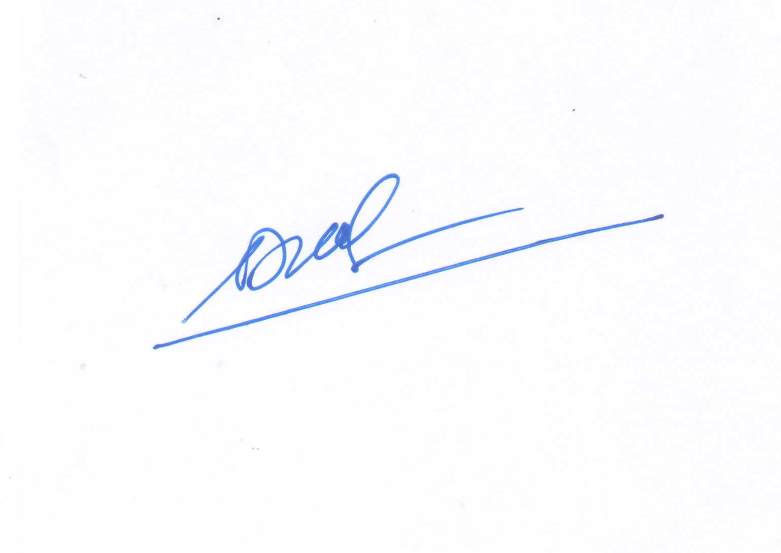 PHÓ CỤC TRƯỞNGNguyễn Quý DươngTTTên sinh vật gây hạiDiện tích nhiễm (ha)Diện tích nhiễm (ha)Diện tích nhiễm (ha)Diện tích nhiễm (ha)DTN nhiễm soDTN nhiễm soDTPT (ha)Phân bố tập trungTTTên sinh vật gây hạiTổng sốNhẹ-TBNặngMất trắngKỳ trướcCKNTDTPT (ha)Phân bố tập trung1Đạo ôn lá hại lúa11.20111.0061913,7-1.691-3.5031.978LA. BL. KG. ST. HG. AG. Q.Ngãi. P.Y. B.T. KH. LĐ. GL. BĐ.  BĐ. Q.Nam. NA. QT. TTH2Đạo ôn cổ bông hại lúa7.2087.207-6.0961.07838KG. LA. VL. BL. HG. ST3Rầy hại lúa7.4087.4026-917-11.015162LĐ. BT.  ST. AG. TG. VL. LA. TV4Sâu đục thân 53753741-626259BT. HG.TN5Sâu cuốn lá nhỏ hại lúa3.2653.21947-843-1.543593PY. BT. ST. BL. KG. AG. ĐT. VL6Bệnh bạc lá lúa13.30313.303-4.8936.761BL. ST. AG. ĐT. KG. TV7Chuột hại lúa9.6158.9466692151.75311.232Các tỉnh trồng lúa 8Ốc bươu vàng hại lúa17.71917.3263933.83410.89935.468Các tỉnh trồng lúa9Bệnh khô vằn hại lúa4.5164.471462.2942.688459TN. HG. HCM. ST. ĐN10Bệnh đen lép hạt lúa11.18810.933255-14.919-4.432339KG. ST. HG. ĐT. AG. CM11Chổi rồng nhãn2.0171.54846921-931VL. ĐT. ST. CT. BP. BT. HG. TG  BRVT12Đốm nâu thanh long914914-95-257307LA. TG. ĐN. BRVT. BTh13Bọ cánh cứng hại dừa8.7468.458288111-1.101BT. CM. ST. TV. KG15Tuyến trùng hại tiêu4.0762.8291.24787-833396QTri. GL. ĐN. ĐL. LĐ. BP. ĐN. KG. BD16Bệnh chết chậm hại tiêu3.4373.061376-30-1.168269QT. QB. TTH. GL. ĐN.ĐL. LĐ. BT. BP. VT. KG. ĐN. BD17Bệnh chết nhanh hại tiêu422399232-3.887110 Q.Trị. Huế. GL. ĐN. ĐL. LĐ. BP. KG. ĐN18Bệnh khô cành cà phê11.82811.74385419-1.8243.681SL. ĐB. QTri. LĐ. GL. BP. ĐN19Bệnh gỉ sắt hại cà phê8.8218.711110-7078113.199ĐB. Q Trị. GL. LĐ. KH. ĐL20Bọ xít muỗi hại cà phê919919-65-3.344L.Đồng21Bọ xít muỗi hại chè2.0582.058189-411.609Lâm Đồng22Bọ xít muỗi hại điều6.8396.839372.7702.632LĐ. GL. BTh. ĐL. BP. ĐN. BRVT. BD23Bệnh thán thư hại điều20.46620.101365325-42082.642LĐ. BT. ĐLak. BP. ĐN. BRVT.BD24Sâu đục thân/cành điều3.1313.09635295-4267232LĐ.  GL. ĐL.BT. BP. ĐN. BD25Bệnh khảm  lá sắn (mì)42.87938.3764.5032.0843.74523TN. BD. BP. LA. ĐN. HCM. AG. GL. ĐL. PY. BT. KH. NT. KT. LĐ. QT. TTH. TH26Sâu keo mùa thu hại ngô 1.0731.06211-364294553 TN. ĐN. NA. QT. TTHuế. B.Th. Q.Ng. L.Đ.Q.Nam. BĐ. KT. BG. LC